	ΘΕΜΑ :<< Επιχορήγηση Σχολικής Επιτροπής Δευτεροβάθμιας                              Εκπαίδευσης με το ποσό των 50.000,00€>>Παρακαλούμε όπως κατά την προσεχή συνεδρίαση του Δημοτικού Συμβουλίου περιλάβετε προς συζήτηση και έγκριση και το στην περίληψη θέμα σύμφωνα με :α) Το άρθρο 38 του Ν.4257 (ΦΕΚ 93/Α/14-4-2014) σύμφωνα με το οποίο , με απόφαση του Δημοτικού Συμβουλίου είναι δυνατή η παροχή χρηματικών επιχορηγήσεων σε νομικά πρόσωπα δημοσίου δικαίου του Δήμου , περιλαμβανομένων και των σχολικών επιτροπών, επιπροσθέτως της τακτικής  επιχορήγησης που λαμβάνουν, εάν και εφόσον έχει εγγραφεί σχετική πίστωση στον οικείο προϋπολογισμό για τον σκοπό αυτό και δεν υπερβαίνει το ένα και μισό εκατοστό (1,5 %) των τακτικών εσόδων του Δήμου.β) Το με αριθμό πρωτ: 61347/9-11-2017  έγγραφο της Σχολικής Επιτροπής Δευτεροβάθμιας Εκπαίδευσης με το οποίο μας διαβιβάζει την με αριθμό 86/2017 Απόφαση της και μας ζητά να επιχορηγηθεί από τον Δήμο Καλλιθέας με το ποσό των 50.000,00€.	Με την επιχορήγηση θα αντιμετωπιστούν οι έκτακτες ανάγκες που δημιουργήθηκαν,  αφού φέτος έχουν παρουσιαστεί αρκετά κρούσματα κλοπών στα σχολεία με συνέπεια να υπάρχουν αρκετές ζημιές ,όπως κλειδαριές σπασμένες, τζάμια σπασμένα ,καταστροφές αλουμινίων ,γραφείων, αντικείμενα που κλάπηκαν και θα πρέπει να αποκατασταθούν όπως σταθεροί και φορητοί ηλεκτρονικοί υπολογιστές, βιντεοπροβολείς , καθώς επίσης και να τοποθετηθούν συστήματα ασφαλείας στο σύνολο των σχολείων. Εν όψει επίσης της μετακόμισης του Εργαστηρίου Ειδικής Επαγγελματικής Εκπαίδευσης και Κατάρτισης (ΕΕΕΕΚ) στο  διδακτήριο επί της οδού Ματζαγριωτάκη 12, θα χρειαστούν να γίνουν κάποια έξοδα τα οποία δεν μπορούν να καλυφθούν από την τακτική επιχορήγηση (καθαρισμός κτιρίου, υλικοτεχνική υποδομή, έξοδα μετακόμισης, εργασίες λειτουργικότητας κ.λ.π.). Τέλος, ενόψει του επερχόμενου χειμώνα είναι επιτακτική ανάγκη η άμεση μόνωση των ταρατσών των 5ου,6ου,10ου,14ου Γυμνασίων και 4ου Λυκείου, καθώς έχουν παρουσιάσει προβλήματα στεγανότητας.  Κατόπιν των ανωτέρω,Παρακαλούμε όπως εγκρίνετε την επιχορήγηση ποσού 50.000,00€ στη Σχολική Επιτροπή Δευτεροβάθμιας Εκπαίδευσης .Η δαπάνη θα βαρύνει τη με ΚΑ 15/6715.0002 πίστωση του προϋπολογισμού  2017 του Δήμου. Για την πιο πάνω δαπάνη έχει συνταχθεί από την Οικονομική Υπηρεσία Πρόταση Ανάληψης  Υποχρέωσης με αριθμό: 1124/9-11-2017 .                               Ο Αντιδήμαρχος                   Πολιτισμού-Παιδείας & Νέας Γενιάς			                                		Εμμανουήλ ΚωστάκηςΕσωτερική Διανομή:Αντιδήμαρχο κ.ΚωστάκηΔ/νση Πολιτισμού, Παιδείας & Νέας ΓενιάςΤμ. ΠαιδείαςΟ.Υ.Σχολική Επιτροπή Δευτεροβάθμιας Εκπαίδευσης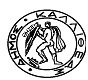 ΕΛΛΗΝΙΚΗ ΔΗΜΟΚΡΑΤΙΑ                                            ΝΟΜΟΣ ΑΤΤΙΚΗΣΔΗΜΟΣ  ΚΑΛΛΙΘΕΑΣΕΛΛΗΝΙΚΗ ΔΗΜΟΚΡΑΤΙΑ                                            ΝΟΜΟΣ ΑΤΤΙΚΗΣΔΗΜΟΣ  ΚΑΛΛΙΘΕΑΣΔιεύθυνση Πολιτισμού, Παιδείας & Νέας Γενιάς.Τμήμα      :Παιδείας και Διά Βίου Μάθησης.     Διεύθυνση: Φιλαρέτου 108 , Τ.Κ. 17675Αρμόδιος  : Ι. ΧατζηράπτηςΕ-mail      :g.xatziraptis@kallithea.grΤηλέφωνο:2109589635ΠΡΟΣτον  Πρόεδροτου Δημοτικού Συμβουλίου 